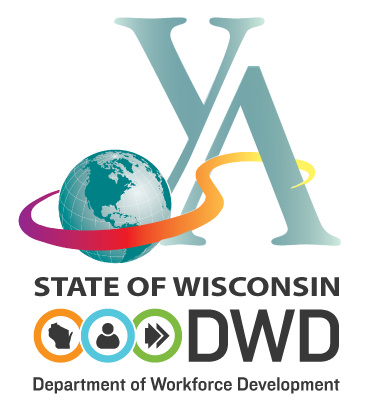 2017-18Chippewa Valley Youth Apprenticeship ConsortiumSchool District:_____________________________Application for YA Program EnrollmentWhat is your career goal?Program Requested - Check your selectionWhat activities have you participated in that support your career goal? Check all that apply.List the high school courses that you have completed that you believe have helped you to prepare for your career goal.List school activities, community service activities, and/or organizations that you belong to.List the courses that you will be enrolled in for the 2017-18 school year.Do your parents/guardians support you in your decision to participate in the Youth Apprenticeship program?Student Signature	_________________________________________________Date	__________________Student Name (First, MI, Last):Student Date of Birth:Student Grade (Fall 2017):Student Home Address:Student Home Phone:Student Mobile Phone:Parent/Guardian(s) Name(s):Parent/Guardian(s) Mobile Phone:Program Area ✔Program Area✔Agriculture, Food & Natural ResourcesArchitecture & ConstructionArt, A/V Technology & CommunicationsFinanceHealth ScienceHospitality & TourismInformation TechnologyManufacturingSTEMTransportation, Distribution & LogisticsUsed web-based resources to explore career clusters (i.e. WisCareers, Career Locker, Career Cruising)Extra-curricular activitiesJob shadowCollege VisitOther - Describe